Стенд проверки контакторов ТКС-601ДОД 02.01.28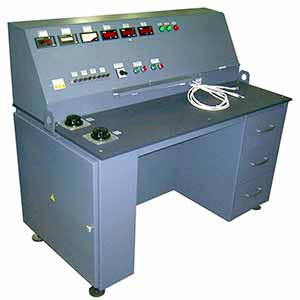 Стенд предназначен для проведения проверки электрических характеристик контакторов типа ТКС-601ДОД при входном контроле и после выполнения ремонтных работ.Артикул: 02.01.28ТЕХНИЧЕСКАЯ ХАРАКТЕРИСТИКА1. Энергоснабжение стенда1.1. Номинальное напряжение питания, В380, 50Гц1.2. Отклонение напряжения питания± 12%2. Потребляемый ток, Аменее 23. Выходное регулируемое напряжение постоянного тока, В3.1. Силовой выход0÷10 (100А)3.3. Выход питания катушки контактора0-30 (5А)4. Измерение переходного сопротивления, мкОм10÷100005. Количество испытательных мест, шт16. Цифровой измеритель Щ026.1. Класс точности0,56.2. Скорость измерения, изм./сек36.3. Время установления показаний, секменее 1,56.4. Напряжение питания, В220 (50Гц)7. Счетчик импульсов СИ87.1. Дискретность отсчета времени, мсек107.2. Напряжение питания, В220 (50Гц)8. Габаритные размеры (ДхШхВ) / масса, мм / кг1360 х 800 х 1180 / 250Возможны изменения основных параметров по Вашему техническому заданиюВозможны изменения основных параметров по Вашему техническому заданию* Производитель имеет право без предварительного уведомления вносить изменения в изделие, которые не ухудшают его технические характеристики, а являются результатом работ по усовершенствованию его конструкции или технологии производства* Производитель имеет право без предварительного уведомления вносить изменения в изделие, которые не ухудшают его технические характеристики, а являются результатом работ по усовершенствованию его конструкции или технологии производства